BUDAPEST I. KÖZPONTI RÉGIÓ
NYÍLT POFONPARTI
VERSENYKIÍRÁSA 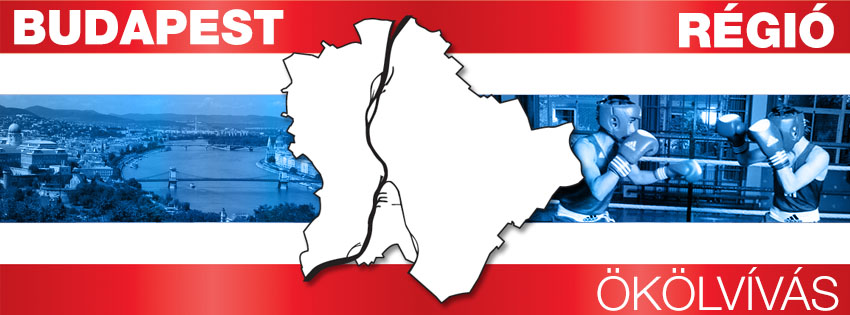 Preambulum:A Magyar Ökölvívó Szakszövetség (MÖSZ) az Emberi Erőforrások Minisztériumával – mint Támogatóval - és a Magyar Olimpiai Bizottsággal  - mint Közreműködő Szervezettel  kötött „Támogatási szerződés alapján a Sportági fejlesztési koncepció  megvalósításával összefüggő feladatok támogatására kapott forrásból finanszírozott rendezvény.1.   A rendezvény céljai :Biztosítani a versenyzési lehetőséget a régiókba tartozó versenyzők részére,Lehetővé tenni az ökölvívás ismeretanyagának versenyszerű  alkalmazását.Elősegíteni az ökölvívók testi fejlődését, a tehetségek kibontakozását és kiválasztását.2.  A  rendezvény ideje  és  helye:  időpontja:
2017. augusztus 05. (szombat) helyszíne:
1102. Budapest, Szent László tér 20. / Kőbánya Sport Club ökölvívóterem
Mérlegelés,  a verseny helyszínén:
10:00 - 12:00
Technikai értekezlet és párosítás:
12:00 - 12:30
Mérkőzések kezdési időpontja:
13:003.     Az  esemény  rendezője :                   - Központi Régió I. BudapestA  hivatalos közremüködőket a Központi Régió I. Budapest jelöli ki.A mérkőzések lebonyolítása  egy  szorítóban  történik.4.    Az  esemény résztvevői:A Központi Régió I.Budapest és a többi Régió azon versenyzői  vehetnek részt, akik-      szabályos sportolói igazolvánnyal (AIBA könyv), valamint  biztosítási kártyával       rendelkeznek, -      6 hónapnál nem régebbi keltű sportorvosi igazolással igazolják, hogy       alkalmasak,-      fej KO-s vagy TK - O vereség miatt nincsenek eltiltva vagy versenyzési joguk       nincs felfüggesztve,-      technikai minimum vizsgával rendelkeznek,     nem állnak átigazolás alatt.Az eseményen részt venni csak a Sporttörvény által előírt versenyengedéllyel (kártyával) és érvényes orvosi igazolással (Alkalmas pecséttel) lehet! 5.   Versenyszámok:A verseny a MÖSZ Versenyszabályzatában rögzített súlycsoportokban, 10-12 éves ( hivatalosan korcsoporton kívüli megjelölésű) korcsoportokban kerül megrendezésre, férfi és női korosztályokban egyaránt.6.  A mérkőzések időtartama :    3 x 1 perca menetek között 1 perces szünetekkel.Valamennyi lebonyolítandó mérkőzés bemutató mérkőzés !- A súlyok nem térhetnek el  1 kg-nál nagyobb mértékben a súlycsoportok  rögzített  határainál.7. Felszerelések :A versenyen fogvédő (piros színü, vagy annak  árnyalatai nem használhatók !), a sarok színének (piros vagy kék) megfelelő színű fejvédő, nadrág, mez, kesztyű, magas szárú cipő.Mélyütés védő használata kötelező !8.  Helyezések eldöntése:Az eseményt  kor - és súlycsoportonkénti  rendszerben rendezzük meg. A mérkőzéseken  a ring-segédi feladatokat  csak  érvényes  edzői  igazolvánnyal  rendelkező személy láthat el, kötelezően sportruházatban.A mérkőzéseken  a  végeredmény  a  vezetőbíró  döntése alapján  születik meg.     9.Díjazás:
 A mérkőzések résztvevői aranyszínű érmet kapnak.      10.  Költségek:A verseny rendezésével és díjazásával kapcsolatos költségek a Budapest I. Ökölvívó Régiót terhelik.A résztvevők utazási, esetleges szállás,étkezési és egyéb költségeit a résztvevő szakosztály(ok) ill. régió(k) fedezi(k).11.  Nevezési határidő:A  nevezéseket  az alábbi e-mail címre- mikeey83@gmail.com - kell beküldeni, legkésőbb 2017. augusztus 04 –ig.   További kérdések  esetén érdeklődni:- Ráth Miklós: 		06/30 923 8013		mikeey83@gmail.com12.  Egyéb rendelkezések:-       A mérkőzések a MÖSZ érvényben  lévő  versenyszabályai  szerint  kerülnek lebonyolításra.-       A sportegyesületek kötelesek érvényes AIBA könyvvel, és  érvényes Versenyengedéllyel  ellátni versenyzőiket, valamint  részükre, a 2004. évi I. törvény (a sportról) értelmében biztosítást kötni. -      Az edzők edzőigazolványaikat  kötelesek  bemutatni, és azt   maguknál tartani a verseny ideje  alatt.-       Minden olyan kérdésben, amelyben a kiírás nem  rendelkezik a  Verseny-szabálykönyv    előírásai a  kötelező  érvényűek.-       A verseny színhelyén elveszett tárgyakért a rendezők nem vállalnak felelősséget.-       Szándékos vagy gondatlan károkozásért az illető Régió,sportegyesület, ill. szakosztály hivatalos vezetője a felelős.A rendezvény az EMMI által biztosított sportágfejlesztési program keretében valósul meg.Budapest, 2017.07.27.					____________________                 ---------------------------------------------------
		             Budapest I. Központi Régió			MÖSZ